Профессиональный союз работников здравоохранения Российской Федерации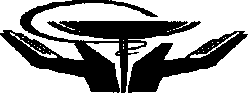 Ярославская областная организация профсоюза работников здравоохранения РФ150014 г. Ярославль, ул.Свободы, 87-афакс/ тел. 21-15-85, 21-40-01№ 01-25     « 22» августа 2022 г.                      На №         «    »                   2022  г.                                                                                                  Врио губернатора                                                                              Ярославской области                                                                                                  М.Я. ЕвраевуУважаемый Михаил Яковлевич!Ярославская областная организация профессионального союза работников здравоохранения РФ обращается к Вам по вопросу предоставления компенсационной выплаты отдельным категориям лиц, подвергающихся риску заражения новой коронавирусной инфекцией. Вышеуказанные выплаты были установлены Постановлением Правительства РФ от 15.07.2022 года № 1268 «О порядке предоставления компенсационной выплаты отдельным категориям лиц, подвергающихся риску заражения новой коронавирусной инфекцией» (Постановление), в котором не поименованы медицинские и иные работники, ранее получавшие выплаты за оказание медицинской помощи по диагностике и лечению новой коронавирусной инфекции.В соответствии  с п. 2 Методических рекомендаций, утвержденных приказом Министерства здравоохранения РФ  от 26.07.2022 г. № 506/429, органам исполнительной власти  субъектов РФ в сфере охраны здоровья рекомендовано определить  перечень получателей  компенсационной выплаты. В перечень медицинских и иных работников, указанных в Постановлении, не вошли медицинские работники и водители скорой медицинской помощи; медицинские работники диагностической службы, включая клинико-диагностические лаборатории; медицинские работники, проводящие патологоанатомические исследования; «узкие специалисты» стационарного и амбулаторного звена; фельдшеры терапевтических участков, поликлиник и фельдшерко - акушерских пунктов, участвующих в оказании медицинской помощи больным с новой коронавирусной инфекцией.	На основании изложенного, Ярославская областная организация профессионального союза работников здравоохранения РФ просит при  принятии нормативного акта  субъекта включить в перечень вышеуказанных медицинских и иных работников. Также просим предусмотреть дополнительные финансовые средства из  областного бюджета для реализации вышеуказанного Постановления.Председатель областнойОрганизации профсоюза                                                                     Л.В. Транова